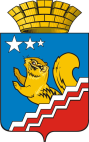 Свердловская областьГЛАВА ВОЛЧАНСКОГО ГОРОДСКОГО ОКРУГАпостановление24.09.2015 год				                                                                                                                  №  693г. ВолчанскО  порядке  разработки и корректировки прогноза социально-экономического развития Волчанского городского округана среднесрочный периодВ соответствии с Бюджетным кодексом Российской Федерации, Законом Свердловской области от 15 июня 2015 года № 45-ОЗ «О стратегическом планировании в Российской Федерации, осуществляемом на территории Свердловской области», руководствуясь Постановлением Правительства Свердловской области от 02.09.2015 года № 800-ПП «О порядке разработки и корректировки прогноза социально-экономического развития Свердловской области на среднесрочный период»,ПОСТАНОВЛЯЮ:1. Утвердить порядок разработки и корректировки прогноза социально-экономического развития  Волчанского городского округа на среднесрочный период (далее – прогноз) (прилагается).2.Определить ответственным структурным подразделением администрации Волчанского городского округа, уполномоченным осуществлять разработку и корректировку прогноза социально-экономического развития Волчанского городского округа на среднесрочный период, - экономический отдел администрации Волчанского городского округа. 3.Признать утратившим силу постановление главы Волчанского городского округа от 20.06.2012 года № 375 «Об утверждении Порядка  разработки прогноза социально-экономического развития Волчанского городского округа на очередной финансовый год и плановый период»с изменениями, внесенными постановлением главы Волчанского городского округа от 22.05.2014 года № 398.4. Настоящее постановление обнародовать на официальном сайте Волчанского городского округа в сети Интернет.5.Контроль за выполнением настоящего постановления возложить на главу Волчанского городского округа Вервейна А.В.Глава городского округа						             А.В. ВервейнУТВЕРЖДЕНпостановлением главыВолчанского городского округаот 24.09.2015  года №   693ПОРЯДОКРАЗРАБОТКИ И КОРРЕКТИРОВКИ ПРОГНОЗА СОЦИАЛЬНО-ЭКОНОМИЧЕСКОГО РАЗВИТИЯ ВОЛЧАНСКОГО ГОРОДСКОГО ОКРУГА НА СРЕДНЕСРОЧНЫЙ ПЕРИОД Общие положения1.Настоящий порядок определяет правила разработки и корректировки прогноза социально-экономического развития Волчанского городского округа на среднесрочный период (далее – прогноз).2.Прогноз социально-экономического развития Волчанского городского округа на среднесрочный период разрабатывается на основе сценарных условий и основных параметров прогноза социально-экономического развития Свердловской области на среднесрочный период, долгосрочного прогноза социально-экономического развития Волчанского городского округа, стратегических документов Волчанского городского округа с учетом основных направлений бюджетной и налоговой политики Волчанского городского округа. 3. Прогноз разрабатывается ежегодно  на очередной финансовый год и плановый период, составляющий два года.4. Прогноз является основой для составления проекта бюджета Волчанского городского округа на очередной финансовый год и плановый период.II. Разработка и корректировка прогноза 5.Разработка прогноза осуществляется экономическим отделом администрации Волчанского городского округа совместно со структурными подразделениями администрации Волчанского городского округа, органами местного самоуправления Волчанского городского округа и хозяйствующими субъектами, расположенными на территории Волчанского городского округа.6. Для разработки прогноза используются следующие данные:1) сценарные условия и основные параметры прогноза социально-экономического развития Свердловской области на среднесрочный период, разработанные Министерством экономики Свердловской области;2) статистическая информация Территориального органа Федеральной службы государственной статистики по Свердловской области;3) материалы по прогнозу развития, представленные структурными подразделениями администрации Волчанского городского округа и органами местного самоуправления Волчанского городского округа в пределах своих полномочий;4) прогноз хозяйствующих субъектов Волчанского городского округа.7. Разработка прогноза осуществляется в следующем порядке:1) экономический отдел администрации Волчанского городского округа обеспечивает структурные подразделения администрации Волчанского городского округа, органы местного самоуправления Волчанского городского округа и хозяйствующие субъекты Волчанского городского округа необходимыми формами и методическими рекомендациями;оценивает качество и полноту представляемых материалов и в случае необходимости возвращает материалы на доработку;осуществляет сведение материалов по прогнозу и подготавливает проект постановления главы Волчанского городского округа об одобрении прогноза;2) структурные подразделения администрации Волчанского городского округа, органы местного самоуправления Волчанского городского округа, хозяйствующие субъекты Волчанского городского округа в пределах своих полномочий после получения от экономического отдела администрации Волчанского городского округа материалов, указанных в подпункте 1 пункта 7 настоящего порядка, разрабатывают и представляют в экономический отдел администрации Волчанского городского округа данные по прогнозу развития курируемых видов экономической деятельности, секторов и сфер экономики на среднесрочный период (далее – подаваемые прогнозные данные).Подаваемые прогнозные данные должны содержать:показатели, определенные настоящим порядком;показатели по форме П2 согласно запросу экономического отдела администрации Волчанского городского округа;пояснительную записку, содержащую оценку достигнутого уровня значений показателей, анализ уровня достижения прогнозных значений показателей, разработанных в предыдущем году, с указанием причин отклонений прогнозных значений от фактически достигнутых, обоснование наиболее вероятных тенденций динамики показателей в среднесрочном периоде с указанием комплекса необходимых мер, принятие и реализация которых позволят изменить негативную или усилить позитивную тенденции.8. Экономический отдел администрации Волчанского городского округа представляет в Финансовый отдел администрации Волчанского городского округа:1) в срок до 1 августа – проект прогноза основных показателей социально-экономического развития Волчанского городского округа: фонд оплаты труда;2) в срок до 1 августа – прогноз численности постоянного населения Волчанского городского округа;3) в срок до 1 сентября – прогноз оборота организаций (по полному кругу) в ценах соответствующего периода.9. Прогноз ежегодно одобряется главой Волчанского городского округа не позднее принятия решения о внесении проекта бюджета в Думу Волчанского городского округа.Прогноз ежегодно представляется в Думу Волчанского городского округа одновременно с проектом решения о бюджете Волчанского городского округа на очередной финансовый год и плановый период.10. Прогноз учитывается при корректировке прогноза социально-экономического развития Волчанского городского округа на долгосрочный период.11. Под корректировкой прогноза понимается изменение прогноза социально-экономического развития Волчанского городского округа без продления периода, на который разрабатывался этот прогноз социально-экономического развития Волчанского городского округа.12. Разработка и корректировка прогноза осуществляется при методическом содействии Министерства экономики Свердловской области.III. Требования к содержанию прогноза13. Прогноз разрабатывается на вариативной основе с учетом вероятностного воздействия внутренних и внешних политических, экономических, социальных и других факторов.14. Прогноз содержит следующие показатели:1) объем отгруженных товаров собственного производства, выполненных работ (услуг) собственными силами, в том числе по видам экономической деятельности:добыча полезных ископаемых;обрабатывающие производства;производство и распределение электроэнергии, газа и воды;2) продукция сельского хозяйства, произведенная хозяйствами всех категорий;3) оборот розничной торговли;4) инвестиции в основной капитал;5) фонд начисленной заработной платы всех работников;6) оборот общественного питания;7) доля среднесписочной численности работников (без внешних совместителей) малых и средних предприятий в среднесписочной численности работников (без внешних совместителей) всех предприятий и организаций;8) численность постоянного населения (среднегодовая);9) общий коэффициент рождаемости;10) среднегодовая численность занятых в экономике;11) уровень зарегистрированной безработицы;12) ввод в действие жилых домов;13) денежные доходы населения всего, из них:социальные выплаты;доходы от предпринимательской деятельности;14) среднемесячная номинальная начисленная заработная плата одного работника;15) среднедушевые денежные доходы в месяц;16) удельный вес населения с денежными доходами ниже величины прожиточного минимума.15. К прогнозу прилагается пояснительная записка, которая содержит обоснование параметров прогноза в соответствии со статьей 173 Бюджетного кодекса Российской Федерации.